RappelLe Colloque mondial des régulateurs (GSR) réunit pendant quatre jours des responsables des organismes nationaux de réglementation des télécommunications/TIC du monde entier, une journée étant réservée aux manifestations préalables. De par sa renommée, le GSR est devenu la manifestation internationale annuelle qui permet aux régulateurs du monde entier de comparer leurs points de vue et leurs expériences quant aux questions de réglementation les plus urgentes. Bien que ce colloque soit plus particulièrement destiné aux régulateurs, il encourage aussi les échanges et discussions à de nombreux autres niveaux, donnant ainsi aux régulateurs la possibilité de rencontrer des décideurs, des dirigeants d'entreprise et d'autres parties prenantes du secteur des TIC. Chaque édition du GSR se termine avec l'adoption par les régulateurs d'une série de lignes directrices relatives aux bonnes pratiques.Le GSR est une tribune neutre où les Membres de Secteur de l'UIT-D peuvent échanger leurs points de vue sur les grands problèmes auxquels est confronté le secteur des TIC. Il est ouvert aux régulateurs, aux décideurs et aux Membres de Secteur de l'UIT-D. Les participants peuvent y prendre part et contribuer de diverses manières. Les réunions préalables sont le cadre d'expositions, d'échanges et de participation entre différentes parties prenantes, dont des administrations, des régulateurs, des chefs d'entreprise, des directeurs d'organismes de réglementation et des associations régionales de régulateurs. Le GSR-16 et les manifestations qui le précèdent Plus de 540 participants de 64 pays, notamment des ministres, des directeurs d'organismes de régulation et des dirigeants de grandes entreprises ont assisté à l'édition de 2016 du Colloque mondial des régulateurs qui s'est tenu à Sharm el-Sheikh (Egypte) du 11 au 14 mai 2016. Le GSR-16 a été organisé par l'Union internationale des télécommunications en collaboration avec le Gouvernement de l'Egypte sous les auspices de S. E. Abdel Fatah El Sisi, Président de la République arabe d'Egypte. Présidé par S. E . Yasser ElKady , Ministre des communications et des technologies de l'information et Président du Conseil d'administration de l'Autorité nationale de régulation des télécommunications (NTRA) de l'Egypte, le GSR-16 était placé sous le thème "Accroître les opportunités et promouvoir l'inclusion: Composantes essentielles de sociétés intelligentes dans un monde connecté".Une série de manifestations préalables ont eu lieu le 11 mai, notamment la première préconférence thématique pour un "Dialogue mondial sur l'inclusion financière numérique", organisée avec l'appui de la Fondation Bill et Melinda Gates de l'Alliance pour l'inclusion financière (AFI), du Gouvernement de l'Egypte et d'autres partenaires. Pendant cette journée consacrée aux manifestations ont également eu lieu la Réunion des Associations régionales de régulateurs et la 6ème réunion des Directeurs de la réglementation du secteur privé. Le GSR-17 et les manifestations qui le précèdentLe GSR-17 se tiendra du 11 au 14 juillet 2017 à Paradise Island (Bahamas) et sera présidé par le Président de l'Autorité chargée de la réglementation des services publics et la concurrence (URCA). Placé sous le thème "Vivre dans un monde de possibilités numériques", le GSR-17 offrira diverses pistes de réflexion qui donneront aux régulateurs l'occasion d'échanger des vues sur la façon de créer un environnement réglementaire propice grâce à une réglementation collaborative qui ouvrira une multitude de nouvelles possibilités et renforcera la confiance dans le monde numérique de demain. En outre, des séances d'information seront organisées sur les principaux projets, programmes et initiatives du BDT.Une manifestation thématique préalable aura lieu le 11 juillet 2017, dans le cadre du Dialogue mondial sur l'inclusion financière numérique, qui portera cette année sur la sécurité des services financiers numériques. Les réunions "sur invitation exclusivement" des Associations régionales de régulateurs et des Directeurs de la réglementation du secteur privé auront lieu le 12 juillet 2017, le matin.Le programme provisoire et toutes les informations concernant le GSR-17 et les manifestations préalables sont disponibles à l'adresse : Colloque mondial des régulateurs (GSR). Des contacts en réseau pourront être établis en ligne avant et pendant la manifestation, au moyen de l'application mobile "ITU-D Events"._______________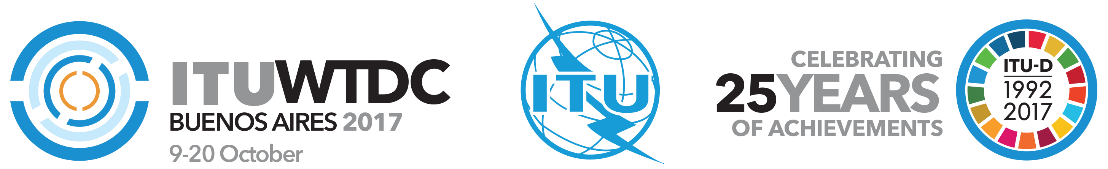 Groupe consultatif pour le développement 
des télécommunications (GCDT)22ème réunion, Genève, 9-12 mai 2017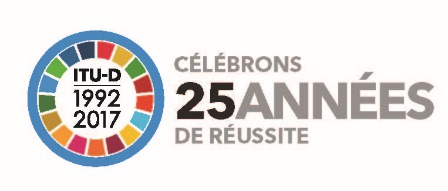 Document TDAG17-22/23-F16 mars 2017Original: anglaisDirecteur du Bureau de développement des télécommunicationsDirecteur du Bureau de développement des télécommunicationsDirecteur du Bureau de développement des télécommunicationsCOLLOQUE MONDIAL DES RÉGULATEURS (GSR) ORGANISÉ PAR L'UITCOLLOQUE MONDIAL DES RÉGULATEURS (GSR) ORGANISÉ PAR L'UITCOLLOQUE MONDIAL DES RÉGULATEURS (GSR) ORGANISÉ PAR L'UITRésumé:Plus de 540 participants de 64 pays, notamment des ministres, des directeurs d'organismes de régulation et des dirigeants de grandes entreprises du secteur privé ont assisté à l'édition de 2016 du Colloque mondial des régulateurs qui s'est tenu à Sharm el-Sheikh (Egypte) du 11 au 14 mai 2016. Le GSR-16 a été organisé en collaboration avec le Gouvernement de l'Egypte, sous les auspices de S. E. Abdel Fatah El Sisi, Président de la République arabe d'Egypte. Le thème du GSR-16 était le suivant: "Accroître les opportunités et promouvoir l'inclusion: Composantes essentielles de sociétés intelligentes dans un monde connecté".Le GSR-17 se tiendra du 11 au 14 juillet 2017 à Paradise Island (Bahamas) et sera présidé par le Président de l'Autorité chargée de la réglementation des services publics et la concurrence (URCA). Placé sous le thème “Vivre dans un monde de possibilités numériques”, le GSR-17 offrira diverses pistes de réflexion qui donneront aux régulateurs l'occasion d'échanger des vues sur la façon de créer un environnement réglementaire propice grâce à une réglementation collaborative qui ouvrira une multitude de nouvelles possibilités et renforcera la confiance dans le monde numérique de demain. En outre, des séances d'information seront organisées sur les principaux projets, programmes et initiatives du BDT. Une manifestation thématique préalable aura lieu le 11 juillet 2017, dans le cadre du Dialogue mondial sur l'inclusion financière numérique, qui portera cette année sur la sécurité des services financiers numériques. Les réunions "sur invitation exclusivement" des Associations régionales de régulateurs et des Directeurs de la réglementation du secteur privé auront lieu le 12 juillet 2017, le matin.Suite à donner:Le GCDT est invité à prendre note du présent rapport et à donner les conseils qu'il jugera utiles.Références:Résolution 48 (Rév. Hyderabad, 2010) de la CMDT-14Résumé:Plus de 540 participants de 64 pays, notamment des ministres, des directeurs d'organismes de régulation et des dirigeants de grandes entreprises du secteur privé ont assisté à l'édition de 2016 du Colloque mondial des régulateurs qui s'est tenu à Sharm el-Sheikh (Egypte) du 11 au 14 mai 2016. Le GSR-16 a été organisé en collaboration avec le Gouvernement de l'Egypte, sous les auspices de S. E. Abdel Fatah El Sisi, Président de la République arabe d'Egypte. Le thème du GSR-16 était le suivant: "Accroître les opportunités et promouvoir l'inclusion: Composantes essentielles de sociétés intelligentes dans un monde connecté".Le GSR-17 se tiendra du 11 au 14 juillet 2017 à Paradise Island (Bahamas) et sera présidé par le Président de l'Autorité chargée de la réglementation des services publics et la concurrence (URCA). Placé sous le thème “Vivre dans un monde de possibilités numériques”, le GSR-17 offrira diverses pistes de réflexion qui donneront aux régulateurs l'occasion d'échanger des vues sur la façon de créer un environnement réglementaire propice grâce à une réglementation collaborative qui ouvrira une multitude de nouvelles possibilités et renforcera la confiance dans le monde numérique de demain. En outre, des séances d'information seront organisées sur les principaux projets, programmes et initiatives du BDT. Une manifestation thématique préalable aura lieu le 11 juillet 2017, dans le cadre du Dialogue mondial sur l'inclusion financière numérique, qui portera cette année sur la sécurité des services financiers numériques. Les réunions "sur invitation exclusivement" des Associations régionales de régulateurs et des Directeurs de la réglementation du secteur privé auront lieu le 12 juillet 2017, le matin.Suite à donner:Le GCDT est invité à prendre note du présent rapport et à donner les conseils qu'il jugera utiles.Références:Résolution 48 (Rév. Hyderabad, 2010) de la CMDT-14Résumé:Plus de 540 participants de 64 pays, notamment des ministres, des directeurs d'organismes de régulation et des dirigeants de grandes entreprises du secteur privé ont assisté à l'édition de 2016 du Colloque mondial des régulateurs qui s'est tenu à Sharm el-Sheikh (Egypte) du 11 au 14 mai 2016. Le GSR-16 a été organisé en collaboration avec le Gouvernement de l'Egypte, sous les auspices de S. E. Abdel Fatah El Sisi, Président de la République arabe d'Egypte. Le thème du GSR-16 était le suivant: "Accroître les opportunités et promouvoir l'inclusion: Composantes essentielles de sociétés intelligentes dans un monde connecté".Le GSR-17 se tiendra du 11 au 14 juillet 2017 à Paradise Island (Bahamas) et sera présidé par le Président de l'Autorité chargée de la réglementation des services publics et la concurrence (URCA). Placé sous le thème “Vivre dans un monde de possibilités numériques”, le GSR-17 offrira diverses pistes de réflexion qui donneront aux régulateurs l'occasion d'échanger des vues sur la façon de créer un environnement réglementaire propice grâce à une réglementation collaborative qui ouvrira une multitude de nouvelles possibilités et renforcera la confiance dans le monde numérique de demain. En outre, des séances d'information seront organisées sur les principaux projets, programmes et initiatives du BDT. Une manifestation thématique préalable aura lieu le 11 juillet 2017, dans le cadre du Dialogue mondial sur l'inclusion financière numérique, qui portera cette année sur la sécurité des services financiers numériques. Les réunions "sur invitation exclusivement" des Associations régionales de régulateurs et des Directeurs de la réglementation du secteur privé auront lieu le 12 juillet 2017, le matin.Suite à donner:Le GCDT est invité à prendre note du présent rapport et à donner les conseils qu'il jugera utiles.Références:Résolution 48 (Rév. Hyderabad, 2010) de la CMDT-14